Załącznik do uchwały Nr LXVII/543/18 Rady Miejskiej w Czempiniu z dnia 12 października 2018 roku  GMINA CZEMPIŃ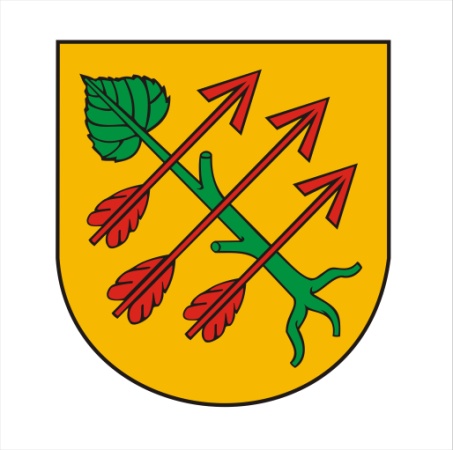 GMINNY PROGRAM PRZECIWDZIAŁANIA NARKOMANIINA ROK 2019WSTĘP. Narkomania jest problemem społecznym towarzyszącym dziejom ludzkości od ich zarania,  a dążenie do uzyskania zmian świadomości może być uznane u człowieka za coś powszechnego. Kulturze europejskiej od jej początku towarzyszył powszechnie używany, a równocześnie bardzo groźny narkotyk, jakim jest alkohol. Historia narkotyków i narkomanii w Europie rozpoczęła się w momencie, kiedy postępy chemii i farmakologii spowodowały, że z naturalnych środków odurzających wyodrębniono półsyntetyczne alkaloidy o silnym działaniu uzależniającym, takie jak morfina z maku, heroina z opium, czy kokaina z liści coca. Na przestrzeni lat zmieniało się podejście do problemu narkomanii, aby w XX wieku rozpocząć pod auspicjami Ligi Narodów tworzenie systemu międzynarodowej kontroli narkotyków. Obecnie system prohibicji narkotykowej ma charakter globalny, przy czym w krajach Unii Europejskiej największy nacisk kładzie się na działania profilaktyczne i lecznicze, jak również redukcję indywidualnych i społecznych szkód związanych z narkomanią. Definicje pojęć zawartych w Programie: Narkotyki – pojęcie stosowane powszechnie w odniesieniu do różnego rodzaju, najczęściej nielegalnie wytwarzanych i dystrybuowanych substancji, które są używane              i nadużywane w celu osiągnięcia pożądanej zmiany stanu psychiki.Światowa Organizacja Zdrowia zaleca stosowanie terminu substancje psychoaktywne, który uwzględnia również wytwarzane i dystrybuowane legalnie substancje uzależniające, takie jak: alkohol i wyroby tytoniowe, leki i substancje produkowane w celach technicznych.       Narkomania - zgodnie z definicją z 1957 roku Komitetu Światowej Organizacji Zdrowia Organizacji Narodów Zjednoczonych, jest stanem zatrucia okresowego lub chronicznego spowodowanym powtarzającym się przyjmowaniem narkotyków w postaci naturalnej lub syntetycznej.   Ustawa z dnia 29 lipca 2005r. o przeciwdziałaniu narkomanii definiuje narkomanię jako stałe lub okresowe używanie w celach innych niż medyczne środków odurzających lub substancji psychotropowych albo środków zastępczych, w wyniku czego może powstać lub powstało uzależnienie od nich. W medycynie narkomanię definiuje się raczej jako uzależnienie od substancji psychoaktywnych, które jest zespołem typowych dla danej substancji objawów psychopatologicznych, somatycznych i zaburzeń funkcjonowania w rolach społecznych, w których najważniejszymi objawami są:silna, trudna do przezwyciężenia chęć używania substancji psychoaktywnych;dominowanie używania substancji psychoaktywnej nad innymi, ważnymi wcześniej aktywnościami – nauką, pracą, spędzaniem wolnego czasu; skłonnością do nawrotów, nawet po długich okresach nieużywania narkotyków. Gminny Program Przeciwdziałania Narkomanii na rok 2019 opracowany został po przeprowadzeniu diagnozy problemów społecznych na terenie gminy Czempiń pod kątem alkoholu i narkomanii wykonanej przez Profilaktyka KIER
​ul. Nowohucka 41/7A 30-728 Kraków w listopadzie 2016 roku. Gminny Program Przeciwdziałania Narkomanii na rok 2019 opracowany został zgodnie z treścią Ustawy z dnia 29 lipca 2005r. o przeciwdziałaniu narkomanii. Ustawa z dnia 29 lipca 2005r. o przeciwdziałaniu narkomanii określa zadania własne gminy w tym zakresie, do których należą:1. zwiększanie dostępności pomocy terapeutycznej i rehabilitacyjnej dla osób uzależnionych i osób zagrożonych uzależnieniem;udzielanie rodzinom, w których występują problemy narkomanii, pomocy psychospołecznej i prawnej;prowadzenie profilaktycznej działalności informacyjnej, edukacyjnej oraz szkoleniowej  w zakresie rozwiązywania problemów narkomanii, w szczególności dla dzieci i młodzieży, w tym prowadzenie zajęć sportowo - rekreacyjnych dla uczniów,            a także działań na rzecz dożywiania dzieci uczestniczących w pozalekcyjnych programach opiekuńczo-wychowawczych i socjoterapeutycznych;wspomaganie działań instytucji, organizacji pozarządowych i osób fizycznych, służących rozwiązywaniu problemów narkomanii;pomoc społeczną osobom uzależnionym i rodzinom osób uzależnionych dotkniętym ubóstwem i wykluczeniem społecznym i integrowanie ze środowiskiem lokalnym tych osób z wykorzystaniem pracy socjalnej i kontraktu socjalnego. CHARAKTERYSTYKA GMINY CZEMPIŃ. Gmina Czempiń zajmuje obszar 142,4 km², na których mieszka 11 185 mieszkańców. Obejmuje miasto Czempiń (5 142 mieszkańców) oraz 22 wsie sołeckie             (6 043 mieszkańców). W strukturze powierzchni dominują użytki rolne (79,3%). Północna część gminy stanowi otulinę Wielkopolskiego Parku Narodowego, a południowa część gminy włączona została do Parku Krajobrazowego im. Dezyderego Chłapowskiego. Przez gminę przebiegają ważne szlaki komunikacyjne, w tym linia kolejowa Poznań - Wrocław i droga międzynarodowa nr 5 z Gdańska przez Poznań, Wrocław do Pragi. Gmina posiada bliskie               i dogodne położenie w odniesieniu do Poznania (). Gmina ma charakter rolniczy. Blisko połowa z ponad  gruntów rolnych należy do sektora prywatnego, gdzie dominują gospodarstwa powyżej . Dobrze rozwinięta jest spółdzielczość rolnicza. Na terenie gminy prowadzona jest intensywna uprawa roślin przemysłowych (buraków, rzepaku), hodowla bydła i trzody chlewnej, sadownictwo. Na dobrym poziomie kształtuje się przetwórstwo owoców, warzyw i mleka. Prowadzone są badania naukowe upraw roślin oleistych, w tym maku niskomorfinowego. Wyniki produkcji roślinnej i zwierzęcej w gminie są zdecydowanie wyższe od przeciętnych w kraju.Na terenie gminy Czempiń funkcjonują:I. placówki oświatowe:Przedszkole Samorządowe wraz z oddziałami;Szkoła Podstawowa w Czempiniu z klasami gimanzjalnymi;Szkoła Podstawowa w Głuchowie; Cztery świetlice opiekuńczo – wychowawcze działające w czasie roku szkolnego.II. Centrum Kultury Czempiń;III. Biblioteka Publiczna w Czempiniu wraz z oddziałami. Na terenie gminy Czempiń nie ma szkół średnich, w związku z czym młodzież uczęszcza do placówek oświatowych w okolicznych miejscowościach – Grzybno, Kościan, Mosina, Poznań. OPIS ZJAWISKA NA PODSTAWIE DIAGNOZY. Diagnoza zjawiska narkomanii na terenie Gminy Czempiń została przeprowadzona przez Profilaktyka KIER ul. Nowohucka 41/7A 30-728 Kraków w listopadzie 2016 roku.Diagnoza polegała na przeprowadzeniu badan ankietowych wśród uczniów szkół podstawowych (93 uczniów) i Gimnazjum w Borowie (251 uczniów), mieszkańców gminy Czempiń (704 osoby) i ankiet pogłębionych przeprowadzonych wśród 13 kluczowych informatorów gminy.W wyniku przeprowadzonych badań dokonano następujących ustaleń: W grupie uczniów z terenu Gminy Czempiń: Na pytanie: „Czy dopalacze stanowią zagrożenie dla życia i zdrowia człowieka/” – 327 odpowiedzi było twierdzących, co świadczyć może o dużej świadomości badanej młodzieży w tym zakresie, tylko 9 uczniów uznało, że nie stanowią zagrożenia. W kwestii dostępności do narkotyków na poziomie szkół podstawowych 48 osób odpowiedziało, że nie wie nic na temat możliwości zakupu narkotyków, podobnie w Gimnazjum, gdzie tak odpowiedziały 144 osoby, 77 gimnazjalistów dostęp do środków odurzających uznało za zdecydowanie trudny i raczej trudny, jedynie 30 gimnazjalistów wskazało, że dostęp do narkotyków jest łatwy. Jeżeli chodzi o pierwszy kontakt z narkotykami wśród młodzieży aż 300 uczniów nie potwierdziło kontaktu ze środkami odurzającymi, natomiast odpowiedzi twierdzącej udzieliło 24 uczniów.    Na pytanie „Czy spotkałeś osobę rozprowadzającą narkotyki?” uzyskano 291 odpowiedzi przeczących; jednak niepokój budzić może fakt, że 52 odpowiedzi potwierdzały, że badani znają osobę rozprowadzającą substancje psychoaktywne.      W grupie mieszkańców z terenu Gminy Czempiń: Mieszkańcy za najbardziej palące problemy w gminie Czempiń uznali brak alternatywnych form spędzania czasu, zanieczyszczenie środowiska i brak inicjatyw społecznych. Na narkomanię wskazały 154 spośród 704 osób. Większość badanych wskazała, że nie zna w swoim otoczeniu nikogo, kto używałby narkotyków – 268 osób. Większość badanych – 64% wskazuje na konieczność karania za posiadanie narkotyków. W grupie 13 informatorów: Badani wskazali, że jeśli chodzi o trudności z zakupem narkotyków przez osobę niepełnoletnią – 6 wskazało, że jest dość trudno, 5 osób udzieliło odpowiedzi „nie wiem”.  Na podstawie przeprowadzonych ankiet należy wskazać, że mieszkańcy gminy Czempiń dostrzegają szkody związane z używaniem środków psychoaktywnych; podkreślają duże ryzyko związane z ich używaniem. Uczniowie z gminy Czempiń nie potwierdzają faktu kontaktu ze środkami odurzającymi, w większości nie potwierdzają również znajomości                  z osobami sięgającymi po narkotyki oraz nie wiedzą, gdzie można by było zakupić takie substancje psychoaktywne. Jednocześnie Mieszkańcy gminy Czempiń wskazują, że największym problemem gminy Czempiń jest brak alternatywnych form spędzania czasu wolnego.     CELE Gminnego Programu Przeciwdziałania Narkomanii na ROK 2019.Na podstawie przeprowadzonej diagnozy został określony cel główny Gminnego Programu Przeciwdziałania Narkomanii na rok 2019 , jakim jest: Podejmowanie działań profilaktycznych zmierzających do utrzymania poziomu zainteresowania spożywaniem substancji psychoaktywnych na poziomie nie wyższym, jak wynika ze zdiagnozowanej obecnie sytuacji. W ramach celu głównego określone zostały cele szczegółowe, a w nich projekty: Zwiększenie oferty miejsc i sposobów spędzania czasu wolnego, w tym: doposażenie istniejących obiektów sportowych i rekreacyjnych w odpowiedzi na wskazany                      w diagnozie największy problemem gminy Czempiń, jakim jest brak alternatywnych form spędzania czasu wolnego.  Współorganizacja wydarzeń zawierających elementy profilaktyki antynarkotykowej 
i przeciwko dopalaczom dla młodzieży szkół z terenu gminy Czempiń.    SYSTEM ZARZĄDZANIA PROGRAMEM, JEGO MONITORINGU                                   I EWALUACJI. Finansowanie Programu:Na podstawie art. 18 ustawy z dnia 26 października 1982r. o wychowaniu w trzeźwości                     i przeciwdziałaniu alkoholizmowi programy, o których mowa w art. 10 ust. 2 ustawy z dnia 29 lipca 2005 r. o przeciwdziałaniu narkomanii finansowane są z opłat za korzystanie z zezwoleń na sprzedaż napojów alkoholowych. Jeżeli powstanie możliwość pozyskania środków z zewnątrz, zadania programu zostaną zrealizowana na szerszą skalę. 